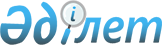 "2013-2015 жылдарға арналған қалалық бюджет туралы" Қызылорда қалалық мәслихатының 2012 жылғы 20 желтоқсандағы N 12/2 шешіміне өзгерістер енгізу туралы
					
			Күшін жойған
			
			
		
					Қызылорда қалалық мәслихатының 2013 жылғы 22 мамырдағы N 17/1 шешімі. Қызылорда облысының Әділет департаментінде 2013 жылғы 24 мамырда N 4457 болып тіркелді. Қолданылу мерзімінің аяқталуына байланысты күші жойылды - (Қызылорда қалалық мәслихатының 2014 жылғы 15 сәуірдегі N 259 хатымен)      Ескерту. Қолданылу мерзімінің аяқталуына байланысты күші жойылды - (Қызылорда қалалық мәслихатының 15.04.2014 N 259 хатымен).

      "Қазақстан Республикасының Бюджет кодексі" Қазақстан Республикасының 2008 жылғы 4 желтоқсандағы Кодексінің 106-бабының 

4-тармағына, "Қазақстан Республикасындағы жергілікті мемлекеттік басқару және өзін-өзі басқару туралы" Қазақстан Республикасының 2001 жылғы 23 қаңтардағы Заңының 6-бабының 1-тармағының 1) тармақшасына сәйкес Қызылорда қалалық мәслихаты ШЕШТІ:



      1. "2013-2015 жылдарға арналған қалалық бюджет туралы" Қызылорда қалалық мәслихатының 2012 жылғы 20 желтоқсандағы N 12/2 шешіміне (Нормативтік құқықтық актілерді мемлекеттік тіркеу тізілімінде N 4378 тіркелген, 2012 жылғы 28 желтоқсандағы N 55 "Ақмешіт Ақшамы" газетінде, 2012 жылғы 28 желтоқсандағы N 53 "Ел тілегі" газетінде жарияланған) мынадай өзгерістер енгізілсін:



      аталған шешімнің 1-тармағының 1) тармақшасы жаңа редакцияда жазылсын:

      "1) кірістер – 28 441 590 мың теңге, оның ішінде:

      салықтық түсімдер – 7 946 710 мың теңге;

      салықтық емес түсімдер – 53 734 мың теңге;

      негізгі капиталды сатудан түсетін түсімдер – 890 621 мың теңге;

      трансферттердің түсімдері – 19 550 525 мың теңге, оның ішінде субвенция көлемі 3 613 100 мың теңге;".

      аталған шешімнің 1-тармағының 2) тармақшасы жаңа редакцияда жазылсын:

      "2) шығындар – 29 048 383,8 мың теңге;".

      аталған шешімнің 1-тармағының 4) тармақшасы жаңа редакцияда жазылсын:

      "4) қаржы активтерімен жасалатын операциялар бойынша сальдо – 1 312 938 мың теңге, оның ішінде:

      қаржы активтерді сатып алу – 1 312 938 мың теңге;

      мемлекеттің қаржы активтерін сатудан түсетін түсімдер - 0;".



      аталған шешімнің 1, 4-қосымшалары осы шешімнің 1, 2-қосымшаларына сәйкес жаңа редакцияда жазылсын.



      2. Осы шешім оның алғаш ресми жарияланған күннен бастап қолданысқа енгізіледі және 2013 жылғы 1 қаңтардан бастап пайда болған қатынастарға таралады.      Қызылорда қалалық

      мәслихатының кезектен тыс

      ХVIІ сессиясының төрағасы                   М. КӘРІМБАЕВ      Қызылорда қалалық

      мәслихаты хатшысының

      міндетін атқарушы                           М. БАЕКЕЕВ      Қызылорда қалалық мәслихатының

      2013 жылғы 22 мамырдағы кезектен тыс

      ХVII сессиясының N 17/1 шешіміне

      1-қосымша      Қызылорда қалалық мәслихатының

      2012 жылғы 20 желтоқсандағы кезекті

      XIII сессиясының N 12/2 шешіміне

      1-қосымша        

2013 жылға арналған қалалық бюджет      Қызылорда қалалық мәслихатының

      2013 жылғы 22 мамырдағы кезектен тыс

      ХVIІ сессиясының N 17/1 шешіміне

      2-қосымша      Қызылорда қалалық мәслихатының

      2012 жылғы 20 желтоқсандағы кезекті

      XIII сессиясының N 12/2 шешіміне

      4-қосымша        

Кент, ауылдық округтердің бюджеттік бағдарламалары бойынша 2013 жылға арналған шығындар көлемі
					© 2012. Қазақстан Республикасы Әділет министрлігінің «Қазақстан Республикасының Заңнама және құқықтық ақпарат институты» ШЖҚ РМК
				СанатыСанатыСанатыСанатыСанатыСанатыСомасы, мың теңге
СыныбыСыныбыСыныбыСыныбыСыныбыІшкі сыныбыІшкі сыныбыІшкі сыныбыІшкі сыныбыЕрекшелігі Ерекшелігі Ерекшелігі Атауы
1. Кірістер1. Кірістер28 441 5901Салықтық түсімдерСалықтық түсімдер7 946 71001Табыс салығыТабыс салығы3 443 9492Жеке табыс салығыЖеке табыс салығы3 443 94901Төлем көзінен салық салынатын табыстардан ұсталатын жеке табыс салығыТөлем көзінен салық салынатын табыстардан ұсталатын жеке табыс салығы2 910 00002Төлем көзінен салық салынбайтын табыстардан ұсталатын жеке табыс салығыТөлем көзінен салық салынбайтын табыстардан ұсталатын жеке табыс салығы270 00004Төлем көзінен салық салынатын шетелдік азаматтар табыстарынан ұсталатын жеке табыс салығыТөлем көзінен салық салынатын шетелдік азаматтар табыстарынан ұсталатын жеке табыс салығы263 94903Әлеуметтiк салықӘлеуметтiк салық2 461 7151Әлеуметтiк салықӘлеуметтiк салық2 461 71501Әлеуметтiк салықӘлеуметтiк салық2 461 71504Меншiкке салынатын салықтарМеншiкке салынатын салықтар1 523 8921Мүлiкке салынатын салықтарМүлiкке салынатын салықтар896 34701Заңды тұлғалардың және жеке кәсiпкерлердiң мүлкiне салынатын салықЗаңды тұлғалардың және жеке кәсiпкерлердiң мүлкiне салынатын салық867 84702Жеке тұлғалардың мүлкiне салынатын салықЖеке тұлғалардың мүлкiне салынатын салық285003Жер салығы Жер салығы 186 23801Ауыл шаруашылығы мақсатындағы жерлерге жеке тұлғалардан алынатын жер салығыАуыл шаруашылығы мақсатындағы жерлерге жеке тұлғалардан алынатын жер салығы30002Елдi мекендер жерлерiне жеке тұлғалардан алынатын жер салығыЕлдi мекендер жерлерiне жеке тұлғалардан алынатын жер салығы18 77703Өнеркәсiп, көлiк, байланыс, қорғаныс жерiне және ауыл шаруашылығына арналмаған өзге де жерге салынатын жер салығыӨнеркәсiп, көлiк, байланыс, қорғаныс жерiне және ауыл шаруашылығына арналмаған өзге де жерге салынатын жер салығы8 00006Ерекше қорғалатын табиғи аумақтың жеріне, сауықтыру, рекреациялық және тарихи-мәдени мақсаттағы жерлерге салынатын жер салығыЕрекше қорғалатын табиғи аумақтың жеріне, сауықтыру, рекреациялық және тарихи-мәдени мақсаттағы жерлерге салынатын жер салығы2007Ауыл шаруашылығы мақсатындағы жерлерге заңды тұлғалардан, жеке кәсiпкерлерден, жеке нотариустар мен адвокаттардан алынатын жер салығыАуыл шаруашылығы мақсатындағы жерлерге заңды тұлғалардан, жеке кәсiпкерлерден, жеке нотариустар мен адвокаттардан алынатын жер салығы2008Елді мекендер жерлеріне заңды тұлғалардан, жеке кәсіпкерлерден, жеке нотариустар мен адвокаттардан алынатын жер салығыЕлді мекендер жерлеріне заңды тұлғалардан, жеке кәсіпкерлерден, жеке нотариустар мен адвокаттардан алынатын жер салығы159 1214Көлiк құралдарына салынатын салықКөлiк құралдарына салынатын салық441 03701Заңды тұлғалардан көлiк құралдарына салынатын салықЗаңды тұлғалардан көлiк құралдарына салынатын салық161 03702Жеке тұлғалардан көлiк құралдарына салынатын салықЖеке тұлғалардан көлiк құралдарына салынатын салық280 0005Бiрыңғай жер салығыБiрыңғай жер салығы27001Бiрыңғай жер салығыБiрыңғай жер салығы27005Тауарларға, жұмыстарға және қызметтерге салынатын iшкi салықтарТауарларға, жұмыстарға және қызметтерге салынатын iшкi салықтар267 8302АкциздерАкциздер84 84707Қазақстан Республикасының аумағында өндірілген сыраҚазақстан Республикасының аумағында өндірілген сыра174790Өндірушілер көтерме саудада сататын өзі өндіретін бензин (авиациялық бензинді қоспағанда)Өндірушілер көтерме саудада сататын өзі өндіретін бензин (авиациялық бензинді қоспағанда)19 80091Өндірушілер көтерме саудада сататын өзі өндіретін дизель отыныӨндірушілер көтерме саудада сататын өзі өндіретін дизель отыны9 50093Өндірушілерге бөлшек саудада өткізетін өз өндірісінің, сондай-ақ өз өндірістік мұқтаждарына пайдаланылатын дизель отыныӨндірушілерге бөлшек саудада өткізетін өз өндірісінің, сондай-ақ өз өндірістік мұқтаждарына пайдаланылатын дизель отыны096Заңды және жеке тұлғалар бөлшек саудада өткізетін, сондай-ақ өзінің өндірістік мұқтаждарына пайдаланылатын бензин (авиациялықты қоспағанда)Заңды және жеке тұлғалар бөлшек саудада өткізетін, сондай-ақ өзінің өндірістік мұқтаждарына пайдаланылатын бензин (авиациялықты қоспағанда)45 30097Заңды және жеке тұлғаларға бөлшек саудада өткізетін, сондай-ақ өз өндірістік мұқтаждарына пайдаланылатын дизель отыныЗаңды және жеке тұлғаларға бөлшек саудада өткізетін, сондай-ақ өз өндірістік мұқтаждарына пайдаланылатын дизель отыны8 5003Табиғи және басқа ресурстарды пайдаланғаны үшiн түсетiн түсiмдерТабиғи және басқа ресурстарды пайдаланғаны үшiн түсетiн түсiмдер21 31615Жер учаскелерiн пайдаланғаны үшiн төлем Жер учаскелерiн пайдаланғаны үшiн төлем 21 3164Кәсiпкерлiк және кәсiби қызметтi жүргiзгенi үшiн алынатын алымдарКәсiпкерлiк және кәсiби қызметтi жүргiзгенi үшiн алынатын алымдар126 19001Жеке кәсiпкерлердi мемлекеттiк тiркегенi үшiн алынатын алымЖеке кәсiпкерлердi мемлекеттiк тiркегенi үшiн алынатын алым7 00002Жекелеген қызмет түрлерiмен айналысу құқығы үшiн алынатын лицензиялық алымЖекелеген қызмет түрлерiмен айналысу құқығы үшiн алынатын лицензиялық алым15 31303Заңды тұлғаларды мемлекеттiк тiркегенi және филиалдар мен өкiлдiктердi есептiк тiркегенi, сондай-ақ оларды қайта тіркегені үшiн алым Заңды тұлғаларды мемлекеттiк тiркегенi және филиалдар мен өкiлдiктердi есептiк тiркегенi, сондай-ақ оларды қайта тіркегені үшiн алым 7 00004Аукциондардан алынатын алымАукциондардан алынатын алым40905Жылжымалы мүлікті кепілдікке салуды мемлекеттік тіркегені және кеменiң немесе жасалып жатқан кеменiң ипотекасы үшін алынатын алымЖылжымалы мүлікті кепілдікке салуды мемлекеттік тіркегені және кеменiң немесе жасалып жатқан кеменiң ипотекасы үшін алынатын алым5 00014Көлік құралдарын мемлекеттік тіркегені, сондай-ақ оларды қайта тіркегені үшiн алым Көлік құралдарын мемлекеттік тіркегені, сондай-ақ оларды қайта тіркегені үшiн алым 6 26618Жылжымайтын мүлiкке және олармен мәміле жасау құқығын мемлекеттiк тiркегенi үшiн алынатын алымЖылжымайтын мүлiкке және олармен мәміле жасау құқығын мемлекеттiк тiркегенi үшiн алынатын алым38 52820Жергілікті маңызы бар және елді мекендердегі жалпы пайдаланудағы автомобиль жолдарының бөлу жолағында сыртқы (көрнекі) жарнамаларды орналастырғаны үшін алынатын төлемЖергілікті маңызы бар және елді мекендердегі жалпы пайдаланудағы автомобиль жолдарының бөлу жолағында сыртқы (көрнекі) жарнамаларды орналастырғаны үшін алынатын төлем46 6745Ойын бизнесіне салықОйын бизнесіне салық35 47702Тіркелген салықТіркелген салық35 47707Басқа да салықтарБасқа да салықтар3951Басқа да салықтарБасқа да салықтар39510Жергілікті бюджетке түсетін өзге де салық түсімдеріЖергілікті бюджетке түсетін өзге де салық түсімдері39508Заңдық мәнді іс-әрекеттерді жасағаны және (немесе) оған уәкілеттігі бар мемлекеттік органдар немесе лауазымды адамдар құжаттар бергені үшін алынатын міндетті төлемдерЗаңдық мәнді іс-әрекеттерді жасағаны және (немесе) оған уәкілеттігі бар мемлекеттік органдар немесе лауазымды адамдар құжаттар бергені үшін алынатын міндетті төлемдер248 9291Мемлекеттiк бажМемлекеттiк баж248 92902Мемлекеттік мекемелерге сотқа берілетін талап арыздарынан алынатын мемлекеттік бажды қоспағанда, мемлекеттік баж сотқа берілетін талап арыздардан, ерекше талап ету істері арыздарынан, ерекше жүргізілетін істер бойынша арыздардан (шағымдардан), сот бұйрығын шығару туралы өтініштерден, атқару парағының дубликатын беру туралы шағымдардан, аралық (төрелік) соттардың және шетелдік соттардың шешімдерін мәжбүрлеп орындауға атқару парағын беру туралы шағымдардың, сот актілерінің атқару парағының және өзге де құжаттардың көшірмелерін қайта беру туралы шағымдардан алынадыМемлекеттік мекемелерге сотқа берілетін талап арыздарынан алынатын мемлекеттік бажды қоспағанда, мемлекеттік баж сотқа берілетін талап арыздардан, ерекше талап ету істері арыздарынан, ерекше жүргізілетін істер бойынша арыздардан (шағымдардан), сот бұйрығын шығару туралы өтініштерден, атқару парағының дубликатын беру туралы шағымдардан, аралық (төрелік) соттардың және шетелдік соттардың шешімдерін мәжбүрлеп орындауға атқару парағын беру туралы шағымдардың, сот актілерінің атқару парағының және өзге де құжаттардың көшірмелерін қайта беру туралы шағымдардан алынады231 00004Азаматтық хал актілерін тіркегені үшін, сондай-ақ азаматтарға азаматтық хал актілерін тіркеу туралы куәліктерді және азаматтық хал актілері жазбаларын өзгертуге, толықтыруға және қалпына келтіруге байланысты куәліктерді қайтадан бергені үшін мемлекеттік бажАзаматтық хал актілерін тіркегені үшін, сондай-ақ азаматтарға азаматтық хал актілерін тіркеу туралы куәліктерді және азаматтық хал актілері жазбаларын өзгертуге, толықтыруға және қалпына келтіруге байланысты куәліктерді қайтадан бергені үшін мемлекеттік баж11 14805Шетелге баруға және Қазақстан Республикасына басқа мемлекеттерден адамдарды шақыруға құқық беретін құжаттарды ресімдегені үшін, сондай-ақ осы құжаттарға өзгерістер енгізгені үшін мемлекеттік бажШетелге баруға және Қазақстан Республикасына басқа мемлекеттерден адамдарды шақыруға құқық беретін құжаттарды ресімдегені үшін, сондай-ақ осы құжаттарға өзгерістер енгізгені үшін мемлекеттік баж60006Шетелдіктердің паспорттарына немесе оларды ауыстыратын құжаттарына Қазақстан Республикасынан кету және Қазақстан Республикасына келу құқығына виза бергені үшін мемлекеттік бажШетелдіктердің паспорттарына немесе оларды ауыстыратын құжаттарына Қазақстан Республикасынан кету және Қазақстан Республикасына келу құқығына виза бергені үшін мемлекеттік баж80007Қазақстан Республикасының азаматтығын алу, Қазақстан Республикасы азаматтығын қалпына келтіру және Қазақстан Республикасының азаматтығын тоқтату туралы құжаттарды ресімдегені үшін мемлекеттік бажҚазақстан Республикасының азаматтығын алу, Қазақстан Республикасы азаматтығын қалпына келтіру және Қазақстан Республикасының азаматтығын тоқтату туралы құжаттарды ресімдегені үшін мемлекеттік баж15508Тұрғылықты жерін тіркегені үшін мемлекеттік бажТұрғылықты жерін тіркегені үшін мемлекеттік баж3 18509Аңшы куәлігін бергені және оны жыл сайын тіркегені үшін мемлекеттік бажАңшы куәлігін бергені және оны жыл сайын тіркегені үшін мемлекеттік баж14310Жеке және заңды тұлғалардың азаматтық, қызметтік қаруының (аңшылық суық қаруды, белгі беретін қаруды, ұңғысыз атыс қаруын, механикалық шашыратқыштарды, көзден жас ағызатын немесе тітіркендіретін заттар толтырылған аэрозольді және басқа құрылғыларды, үрлемелі қуаты 7,5 Дж-дан аспайтын пневматикалық қаруды қоспағанда және калибрлі 4,5 мм-ге дейінгілерін қоспағанда) әрбір бірлігін тіркегені және қайта тіркегені үшін алынатын мемлекеттік бажЖеке және заңды тұлғалардың азаматтық, қызметтік қаруының (аңшылық суық қаруды, белгі беретін қаруды, ұңғысыз атыс қаруын, механикалық шашыратқыштарды, көзден жас ағызатын немесе тітіркендіретін заттар толтырылған аэрозольді және басқа құрылғыларды, үрлемелі қуаты 7,5 Дж-дан аспайтын пневматикалық қаруды қоспағанда және калибрлі 4,5 мм-ге дейінгілерін қоспағанда) әрбір бірлігін тіркегені және қайта тіркегені үшін алынатын мемлекеттік баж12012Қаруды және оның оқтарын сақтауға немесе сақтау мен алып жүруге, тасымалдауға, Қазақстан Республикасының аумағына әкелуге және Қазақстан Республикасынан әкетуге рұқсат бергені үшін алынатын мемлекеттік бажҚаруды және оның оқтарын сақтауға немесе сақтау мен алып жүруге, тасымалдауға, Қазақстан Республикасының аумағына әкелуге және Қазақстан Республикасынан әкетуге рұқсат бергені үшін алынатын мемлекеттік баж1 7482Салықтық емес түсiмдерСалықтық емес түсiмдер53 73401Мемлекеттік меншіктен түсетін кірістерМемлекеттік меншіктен түсетін кірістер18 9481Мемлекеттік кәсіпорындардың таза кірісі бөлігінің түсімдеріМемлекеттік кәсіпорындардың таза кірісі бөлігінің түсімдері1 50002Коммуналдық мемлекеттік кәсіпорындардың таза кірісінің бір бөлігінің түсімдеріКоммуналдық мемлекеттік кәсіпорындардың таза кірісінің бір бөлігінің түсімдері1 500 5Мемлекет меншігіндегі мүлікті жалға беруден түсетін кірістер Мемлекет меншігіндегі мүлікті жалға беруден түсетін кірістер 16 84104Коммуналдық меншіктегі мүлікті жалдаудан түсетін кірістерКоммуналдық меншіктегі мүлікті жалдаудан түсетін кірістер12 74105Коммуналдық меншіктегі тұрғын үй қорынан үйлердi жалдаудан түсетін кірістерКоммуналдық меншіктегі тұрғын үй қорынан үйлердi жалдаудан түсетін кірістер4 1007Мемлекеттік бюджеттен берілген кредиттер бойынша сыйақыларМемлекеттік бюджеттен берілген кредиттер бойынша сыйақылар607 06Қарыз алушы банктерге жергілікті бюджеттен берілген бюджеттік кредиттер бойынша сыйақыларҚарыз алушы банктерге жергілікті бюджеттен берілген бюджеттік кредиттер бойынша сыйақылар60313Жеке тұлғаларға жергілікті бюджеттен берілген бюджеттік кредиттер бойынша сыйақыларЖеке тұлғаларға жергілікті бюджеттен берілген бюджеттік кредиттер бойынша сыйақылар402Мемлекеттік бюджеттен қаржыландырылатын мемлекеттік мекемелердің тауарларды (жұмыстарды, қызметтерді) өткізуінен түсетін түсімдерМемлекеттік бюджеттен қаржыландырылатын мемлекеттік мекемелердің тауарларды (жұмыстарды, қызметтерді) өткізуінен түсетін түсімдер1271Мемлекеттік бюджеттен қаржыландырылатын мемлекеттік мекемелердің тауарларды (жұмыстарды, қызметтерді) өткізуінен түсетін түсімдерМемлекеттік бюджеттен қаржыландырылатын мемлекеттік мекемелердің тауарларды (жұмыстарды, қызметтерді) өткізуінен түсетін түсімдер12702Жергілікті бюджеттен қаржыландырылатын мемлекеттік мекемелер көрсететін қызметтерді сатудан түсетін түсімдерЖергілікті бюджеттен қаржыландырылатын мемлекеттік мекемелер көрсететін қызметтерді сатудан түсетін түсімдер12703Мемлекеттік бюджеттен қаржыландырылатын мемлекеттік мекемелер ұйымдастыратын мемлекеттік сатып алуды өткізуден түсетін ақша түсімдеріМемлекеттік бюджеттен қаржыландырылатын мемлекеттік мекемелер ұйымдастыратын мемлекеттік сатып алуды өткізуден түсетін ақша түсімдері451Мемлекеттік бюджеттен қаржыландырылатын мемлекеттік мекемелер ұйымдастыратын мемлекеттік сатып алуды өткізуден түсетін ақша түсімдеріМемлекеттік бюджеттен қаржыландырылатын мемлекеттік мекемелер ұйымдастыратын мемлекеттік сатып алуды өткізуден түсетін ақша түсімдері4502Жергiлiктi бюджеттен қаржыландырылатын мемлекеттiк мекемелер ұйымдастыратын мемлекеттiк сатып алуды өткiзуден түсетiн ақшаның түсiмiЖергiлiктi бюджеттен қаржыландырылатын мемлекеттiк мекемелер ұйымдастыратын мемлекеттiк сатып алуды өткiзуден түсетiн ақшаның түсiмi4504Мемлекеттік бюджеттен қаржыландырылатын, сондай-ақ Қазақстан Республикасы Ұлттық Банкінің бюджетінен (шығыстар сметасынан) ұсталатын және қаржыландырылатын мемлекеттік мекемелер салатын айыппұлдар, өсімпұлдар, санкциялар, өндіріп алуларМемлекеттік бюджеттен қаржыландырылатын, сондай-ақ Қазақстан Республикасы Ұлттық Банкінің бюджетінен (шығыстар сметасынан) ұсталатын және қаржыландырылатын мемлекеттік мекемелер салатын айыппұлдар, өсімпұлдар, санкциялар, өндіріп алулар10 0001Мұнай секторы ұйымдарынан түсетін түсімдерді қоспағанда, мемлекеттік бюджеттен қаржыландырылатын, сондай-ақ Қазақстан Республикасы Ұлттық Банкінің бюджетінен (шығыстар сметасынан) ұсталатын және қаржыландырылатын мемлекеттік мекемелер салатын айыппұлдар, өсімпұлдар, санкциялар, өндіріп алуларМұнай секторы ұйымдарынан түсетін түсімдерді қоспағанда, мемлекеттік бюджеттен қаржыландырылатын, сондай-ақ Қазақстан Республикасы Ұлттық Банкінің бюджетінен (шығыстар сметасынан) ұсталатын және қаржыландырылатын мемлекеттік мекемелер салатын айыппұлдар, өсімпұлдар, санкциялар, өндіріп алулар10 00005Жергілікті бюджеттен қаржыландыратын мемлекеттік мекемелер салатын әкімшілік айыппұлдар, өсімпұлдар, санкциялар, өндіріп алуларЖергілікті бюджеттен қаржыландыратын мемлекеттік мекемелер салатын әкімшілік айыппұлдар, өсімпұлдар, санкциялар, өндіріп алулар300014Жергілікті бюджеттен қаржыландырылатын мемлекеттік мекемелермен алынатын өзге де айыппұлдар, өсімпұлдар, санкцияларЖергілікті бюджеттен қаржыландырылатын мемлекеттік мекемелермен алынатын өзге де айыппұлдар, өсімпұлдар, санкциялар7 00006Басқа да салықтық емес түсімдерБасқа да салықтық емес түсімдер24 6141Басқа да салықтық емес түсімдерБасқа да салықтық емес түсімдер24 61405Жергілікті бюджеттен қаржыландырылатын мемлекеттік мекемелердің дебиторлық, депоненттік берешегінің түсіміЖергілікті бюджеттен қаржыландырылатын мемлекеттік мекемелердің дебиторлық, депоненттік берешегінің түсімі20007Бұрын жергілікті бюджеттен алынған, пайдаланылмаған қаражаттардың қайтарылуыБұрын жергілікті бюджеттен алынған, пайдаланылмаған қаражаттардың қайтарылуы4 41409Жергілікті бюджетке түсетін салықтық емес басқа да түсімдерЖергілікті бюджетке түсетін салықтық емес басқа да түсімдер20 0003Негiзгi капиталды сатудан түсетін түсімдерНегiзгi капиталды сатудан түсетін түсімдер890 62101Мемлекеттік мекемелерге бекітілген мемлекеттік мүлікті сатуМемлекеттік мекемелерге бекітілген мемлекеттік мүлікті сату713 6161Мемлекеттік мекемелерге бекітілген мемлекеттік мүлікті сатуМемлекеттік мекемелерге бекітілген мемлекеттік мүлікті сату713 61602Жергілікті бюджеттен қаржыландырылатын мемлекеттік мекемелерге бекітілген мүлікті сатудан түсетін түсімдерЖергілікті бюджеттен қаржыландырылатын мемлекеттік мекемелерге бекітілген мүлікті сатудан түсетін түсімдер50003Азаматтарға пәтерлер сатудан түсетін түсімдерАзаматтарға пәтерлер сатудан түсетін түсімдер713 11603Жердi және материалдық емес активтердi сатуЖердi және материалдық емес активтердi сату177 0051Жердi сатуЖердi сату177 00501Жер учаскелерiн сатудан түсетiн түсiмдерЖер учаскелерiн сатудан түсетiн түсiмдер177 0054Трансферттердің түсімдеріТрансферттердің түсімдері19 550 52502Мемлекеттiк басқарудың жоғары тұрған органдарынан түсетiн трансферттерМемлекеттiк басқарудың жоғары тұрған органдарынан түсетiн трансферттер19 550 5252Облыстық бюджеттен түсетiн трансферттерОблыстық бюджеттен түсетiн трансферттер19 550 52501Ағымдағы нысаналы трансферттерАғымдағы нысаналы трансферттер4 940 08402Нысаналы даму трансферттеріНысаналы даму трансферттері10 997 34103СубвенцияларСубвенциялар3 613 100Функционалдық топФункционалдық топФункционалдық топФункционалдық топФункционалдық топФункционалдық топКіші функцияКіші функцияКіші функцияКіші функцияКіші функцияБюджеттік бағдарламалардың әкімшісіБюджеттік бағдарламалардың әкімшісіБюджеттік бағдарламалардың әкімшісіБюджеттік бағдарламалардың әкімшісіБағдарламаБағдарламаБағдарламаКіші бағдарламаКіші бағдарламаАтауы
2. Шығындар29 048 383,801Жалпы сипаттағы мемлекеттiк қызметтер 412 8081Мемлекеттiк басқарудың жалпы функцияларын орындайтын өкiлдi, атқарушы және басқа органдар339351112Аудан (облыстық маңызы бар қала) мәслихатының аппараты33 738001Аудан (облыстық маңызы бар қала) мәслихатының қызметін қамтамасыз ету жөніндегі қызметтер31 396003Мемлекеттік органның күрделі шығыстары2342122Аудан (облыстық маңызы бар қала) әкімінің аппараты172 012001Аудан (облыстық маңызы бар қала) әкімінің қызметін қамтамасыз ету жөніндегі қызметтер131 300002Ақпараттық жүйелер құру23 741003Мемлекеттік органның күрделі шығыстары16 971123Қаладағы аудан, аудандық маңызы бар қала, кент, ауыл (село), ауылдық (селолық) округ әкімінің аппараты133 601001Қаладағы аудан, аудандық маңызы бар қаланың, кент, ауыл (село), ауылдық (селолық) округ әкімінің қызметін қамтамасыз ету жөніндегі қызметтер115 015022Мемлекеттік органның күрделі шығыстары18 5862Қаржылық қызмет43 306452Ауданның (облыстық маңызы бар қаланың) қаржы бөлімі43 306001Ауданның (облыстық маңызы бар қаланың) бюджетін орындау және ауданның (облыстық маңызы бар қаланың) коммуналдық меншігін басқару саласындағы мемлекеттік саясатты іске асыру жөніндегі қызметтер31 472002Ақпараттық жүйелер құру1 934003Салық салу мақсатында мүлікті бағалауды жүргізу7 642011Коммуналдық меншікке түскен мүлікті есепке алу, сақтау, бағалау және сату1 820018Мемлекеттік органның күрделі шығыстары4385Жоспарлау және статистикалық қызмет29 551453Ауданның (облыстық маңызы бар қаланың) экономика және бюджеттік жоспарлау бөлімі29 551001Экономикалық саясатты, мемлекеттік жоспарлау жүйесін қалыптастыру және дамыту және ауданды (облыстық маңызы бар қаланы) басқару саласындағы мемлекеттік саясатты іске асыру жөніндегі қызметтер28 658004Мемлекеттік органның күрделі шығыстары8939Жалпы сипаттағы өзге де мемлекеттік қызметтер600467Ауданның (облыстық маңызы бар қаланың) құрылыс бөлімі600040Мемлекеттік органдардың объектілерін дамыту60002Қорғаныс22 0211Әскери мұқтаждар6 764122Аудан (облыстық маңызы бар қала) әкімінің аппараты6 764005Жалпыға бірдей әскери міндетті атқару шеңберіндегі іс-шаралар6 7642Төтенше жағдайлар жөнiндегi жұмыстарды ұйымдастыру15 257122Аудан (облыстық маңызы бар қала) әкімінің аппараты15 257006Аудан (облыстық маңызы бар қала) ауқымындағы төтенше жағдайлардың алдын алу және оларды жою15 25703Қоғамдық тәртіп, қауіпсіздік, құқықтық, сот, қылмыстық-атқару қызметі256 707
9Қоғамдық тәртіп және қауіпсіздік саласындағы басқа да қызметтер256 707458Ауданның (облыстық маңызы бар қаланың) тұрғын үй-коммуналдық шаруашылығы, жолаушылар көлігі және автомобиль жолдары бөлімі256 707021Елді мекендерде жол жүрісі қауіпсіздігін қамтамасыз ету256 70704Бiлiм беру9 580 5331Мектепке дейiнгi тәрбие және оқыту1 934 192464Ауданның (облыстық маңызы бар қаланың) білім бөлімі1 934 192009Мектепке дейінгі тәрбие ұйымдарының қызметін қамтамасыз ету395 675011Республикалық бюджеттен берілетін трансферттер есебінен7 038015Жергілікті бюджет қаражаты есебінен388 637040Мектепке дейінгі білім беру ұйымдарында мемлекеттік білім беру тапсырысын іске асыруға1 538 517011Республикалық бюджеттен берілетін трансферттер есебінен1 138 127015Жергілікті бюджет қаражаты есебінен400 3902Бастауыш, негізгі орта және жалпы орта білім беру7 155 925464Ауданның (облыстық маңызы бар қаланың) білім бөлімі7 155 925003Жалпы білім беру6 999 977011Республикалық бюджеттен берілетін трансферттер есебінен195 015015Жергілікті бюджет қаражаты есебінен6 804 962006Балаларға қосымша білім беру 155 9489Бiлiм беру саласындағы өзге де қызметтер490 416464Ауданның (облыстық маңызы бар қаланың) білім бөлімі490 416001Жергілікті деңгейде білім беру саласындағы мемлекеттік саясатты іске асыру жөніндегі қызметтер39 309004Ауданның (облыстық маңызы бар қаланың) мемлекеттік білім беру мекемелерінде білім беру жүйесін ақпараттандыру5 111005Ауданның (облыстық маңызы бар қаланың) мемлекеттік білім беру мекемелер үшін оқулықтар мен оқу-әдiстемелiк кешендерді сатып алу және жеткізу163 407012Мемлекеттік органның күрделі шығыстары1 132015Жетім баланы (жетім балаларды) және ата-аналарының қамқорынсыз қалған баланы (балаларды) күтіп-ұстауға асыраушыларына ай сайынғы ақшалай қаражат төлемдері62 503011Республикалық бюджеттен берілетін трансферттер есебінен62 503020Үйде оқытылатын мүгедек балаларды жабдықпен, бағдарламалық қамтыммен қамтамасыз ету14 580011Республикалық бюджеттен берілетін трансферттер есебінен14 580067Ведомстволық бағыныстағы мемлекеттік мекемелерінің және ұйымдарының күрделі шығыстары204 374011Республикалық бюджеттен берілетін трансферттер есебінен26 173015Жергілікті бюджет қаражаты есебінен178 20105Денсаулық сақтау1939Денсаулық сақтау саласындағы өзге де қызметтер193123Қаладағы аудан, аудандық маңызы бар қала, кент, ауыл (село), ауылдық (селолық) округ әкімінің аппараты193002Ерекше жағдайларда сырқаты ауыр адамдарды дәрігерлік көмек көрсететін ең жақын денсаулық сақтау ұйымына жеткізуді ұйымдастыру19306Әлеуметтiк көмек және әлеуметтiк қамсыздандыру1 482 7122Әлеуметтiк көмек1 373 795451Ауданның (облыстық маңызы бар қаланың) жұмыспен қамту және әлеуметтік бағдарламалар бөлімі1 289 381002Еңбекпен қамту бағдарламасы316 067011Республикалық бюджеттен берілетін трансферттер есебінен190 734100Қоғамдық жұмыстар119 461101Жұмыссыздарды кәсіптік даярлау және қайта даярлау4 492102Халықты жұмыспен қамту саласында азаматтарды әлеуметтік қорғау жөніндегі қосымша шаралар1 380004Ауылдық жерлерде тұратын денсаулық сақтау, білім беру, әлеуметтік қамтамасыз ету, мәдениет, спорт және ветеринар мамандарына отын сатып алуға Қазақстан Республикасының заңнамасына сәйкес әлеуметтік көмек көрсету3 489005Мемлекеттік атаулы әлеуметтік көмек 43 499015Жергілікті бюджет қаражаты есебінен43 499006Тұрғын үй көмегі234 547007Жергілікті өкілетті органдардың шешімі бойынша мұқтаж азаматтардың жекелеген топтарына әлеуметтік көмек192 249028Облыстық бюджеттен берілетін трансферттер есебінен148 683029Ауданның (облыстық маңызы бар қаланың) бюджет қаражаты есебінен43 5660091999 жылғы 29 шілдесінде "Отан", "Даңқ" ордендерімен марапатталған, "Халық Қаһарманы" атағын және республиканың құрметті атақтарын алған азаматтарды әлеуметтік қолдау1 343010Үйден тәрбиеленіп оқытылатын мүгедек балаларды материалдық қамтамасыз ету10 469013Белгіленген тұрғылықты жері жоқ тұлғаларды әлеуметтік бейімдеу60 886011Республикалық бюджеттен трансферттер есебінен25 963015Жергілікті бюджет қаражаты есебінен34 923014Мұқтаж азаматтарға үйде әлеуметтiк көмек көрсету37 119011Республикалық бюджеттен берілетін трансферттер есебінен1 742015Жергілікті бюджет қаражаты есебінен35 377015Зейнеткерлер мен мүгедектерге әлеуметтiк қызмет көрсету аумақтық орталығы30 013011Республикалық бюджеттен берілетін трансферттер есебінен23 310015Жергілікті бюджет қаражаты есебінен6 70301618 жасқа дейінгі балаларға мемлекеттік жәрдемақылар271 704017Мүгедектерді оңалту жеке бағдарламасына сәйкес мұқтаж мүгедектерді міндетті гигиеналық құралдармен және ымдау тілі мамандарының қызметін көрсетуін, жеке көмекшілерімен қамтамасыз ету70 326023Жұмыспен қамту орталықтарының қызметін қамтамасыз ету17 670011Республикалық бюджеттен трансферттер есебінен16 610015Жергілікті бюджет қаражаты есебінен1 060464Ауданның (облыстық маңызы бар қаланың) білім бөлімі84 414008Жергілікті өкілді органдардың шешімі бойынша білім беру ұйымдарының күндізгі оқу нысанында оқитындар мен тәрбиеленушілерді қоғамдық көлікте (таксиден басқа) жеңілдікпен жол жүру түрінде әлеуметтік қолдау 84 4149Әлеуметтiк көмек және әлеуметтiк қамтамасыз ету салаларындағы өзге де қызметтер108 917451Ауданның (облыстық маңызы бар қаланың) жұмыспен қамту және әлеуметтік бағдарламалар бөлімі108 917001Жергілікті деңгейде халық үшін әлеуметтік бағдарламаларды жұмыспен қамтуды қамтамасыз етуді іске асыру саласындағы мемлекеттік саясатты іске асыру жөніндегі қызметтер 82 128011Жәрдемақыларды және басқа да әлеуметтік төлемдерді есептеу, төлеу мен жеткізу бойынша қызметтерге ақы төлеу5 727012Ақпараттық жүйелер құру3 152021Мемлекеттік органның күрделі шығыстары5 962067Ведомстволық бағыныстағы мемлекеттік мекемелерінің және ұйымдарының күрделі шығыстары11 94807Тұрғын үй-коммуналдық шаруашылық11 901 271,81Тұрғын үй шаруашылығы5 125 263,8123Қаладағы аудан, аудандық маңызы бар қала, кент, ауыл (село), ауылдық (селолық) округ әкімінің аппараты59 630027Жұмыспен қамту – 2020 бағдарламасы бойынша ауылдық елді мекендерді дамыту шеңберінде объектілерді жөндеу және абаттандыру59 630011Республикалық бюджеттен берілетін трансферттер 58 102015Жергілікті бюджет қаражаты есебінен1528458Ауданның (облыстық маңызы бар қаланың) тұрғын үй-коммуналдық шаруашылығы, жолаушылар көлігі және автомобиль жолдары бөлімі389 536002Мемлекеттiк қажеттiлiктер үшiн жер учаскелерiн алып қою, соның iшiнде сатып алу жолымен алып қою және осыған байланысты жылжымайтын мүлiктi иелiктен айыру344 604015Жергілікті бюджет қаражаты есебінен344 604004Азаматтардың жекелеген санаттарын тұрғын үймен қамтамасыз ету1 200031Кондоминиум объектісіне техникалық паспорттар дайындау43 732467Ауданның (облыстық маңызы бар қаланың) құрылыс бөлімі4 649 712,8003Мемлекеттік коммуналдық тұрғын үй қорының тұрғын үйін жобалау, салу және (немесе) сатып алу3 169 071,4011Республикалық бюджеттен трансферттер есебінен1 074 800013Республикалық бюджеттен берілетін кредиттер есебінен1 565 000015Жергілікті бюджет қаражаты есебінен529 271,4004Инженерлік коммуникациялық инфрақұрылымды жобалау, дамыту, жайластыру және (немесе) сатып алу1 381 444,6011Республикалық бюджеттен трансферттер есебінен1 315 000015Жергілікті бюджет қаражаты есебінен66 444,6022Жұмыспен қамту 2020 бағдарламасы шеңберінде инженерлік-коммуникациялық инфрақұрылымдардың дамуы5276,8015Жергілікті бюджет қаражаты есебінен5276,8072Жұмыспен қамту 2020 бағдарламасы шеңберiнде тұрғын жай салу және сатып алу және инженерлiк коммуникациялық инфрақұрылымдарды дамыту және (немесе) сатып алуға93920015Жергілікті бюджет қаражаты есебінен93920479Ауданның (облыстық маңызы бар қаланың) тұрғын үй инспекциясы бөлiмi26 385001Жергілікті деңгейде тұрғын үй қоры саласындағы мемлекеттік саясатты іске асыру жөніндегі қызметтер24 474005Мемлекеттік органның күрделі шығыстары1 9112Коммуналдық шаруашылық4 275 293458Ауданның (облыстық маңызы бар қаланың) тұрғын үй-коммуналдық шаруашылығы, жолаушылар көлігі және автомобиль жолдары бөлімі809 099012Сумен жабдықтау және су бөлу жүйесінің қызмет етуі20 109028Коммуналдық шаруашылығын дамыту788 990011Республикалық бюджеттен берілетін трансферттер есебінен263 226015Жергілікті бюджет қаражаты есебінен525 764467Ауданның (облыстық маңызы бар қаланың) құрылыс бөлімі3 466 194006Сумен жабдықтау және су бұру жүйесін дамыту3 207 903011Республикалық бюджеттен берілетін трансферттер есебінен3 050 514015Жергілікті бюджет қаражаты есебінен157 389058Елді мекендердегі сумен жабдықтау және су бұру жүйелерін дамыту258 291011Республикалық бюджеттен берілетін трансферттер есебінен228 680015Жергілікті бюджет қаражаты есебінен29 6113Елді-мекендерді көркейту2 500 715123Қаладағы аудан, аудандық маңызы бар қала, кент, ауыл (село), ауылдық (селолық) округ әкімінің аппараты59 141008Елді мекендерде көшелерді жарықтандыру44 788009Елдi мекендердiң санитариясын қамтамасыз ету3 130011Елді мекендерді абаттандыру мен көгалдандыру11 223458Ауданның (облыстық маңызы бар қаланың) тұрғын үй-коммуналдық шаруашылығы, жолаушылар көлігі және автомобиль жолдары бөлімі2 395 340015Елдi мекендерде көшелерді жарықтандыру132 091016Елдi мекендердiң санитариясын қамтамасыз ету503 448017Жерлеу орындарын күтiп-ұстау және туысы жоқтарды жерлеу10 716018Елдi мекендердi абаттандыру және көгалдандыру1 749 085467Ауданның (облыстық маңызы бар қаланың) құрылыс бөлімі46 234007Қаланы және елді мекендерді көркейтуді дамыту46 234015Жергілікті бюджет қаражаты есебінен46 23408Мәдениет, спорт, туризм және ақпараттық кеңістiк558 6541Мәдениет саласындағы қызмет137 799123Қаладағы аудан, аудандық маңызы бар қала, кент, ауыл (село), ауылдық (селолық) округ әкімінің аппараты4 428006Жергілікті деңгейде мәдени-демалыс жұмыстарын қолдау4 428455Ауданның (облыстық маңызы бар қаланың) мәдениет және тілдерді дамыту бөлімі127 797003Мәдени-демалыс жұмысын қолдау127 797467Ауданның (облыстық маңызы бар қаланың) құрылыс бөлімі5 574011Мәдениет объектілерін дамыту5 574015Жергілікті бюджет қаражаты есебінен5 5742Спорт231 004465Ауданның (облыстық маңызы бар қаланың) дене шынықтыру және спорт бөлімі16 430006Аудандық (облыстық маңызы бар қалалық) деңгейде спорттық жарыстар өткізу5 593007Әртүрлі спорт түрлері бойынша аудан (облыстық маңызы бар қала) құрама командаларының мүшелерін дайындау және олардың облыстық спорт жарыстарына қатысуы10 837467Ауданның (облыстық маңызы бар қаланың) құрылыс бөлімі214 574008Спорт және туризм объектілерін дамыту214 574015Жергілікті бюджет қаражаты есебінен214 5743Ақпараттық кеңiстiк113 813455Ауданның (облыстық маңызы бар қаланың) мәдениет және тілдерді дамыту бөлімі60 630006Аудандық (қалалық) кiтапханалардың жұмыс iстеуi59 194007Мемлекеттік тілді және Қазақстан халықтарының басқа да тілдерін дамыту1 436456Ауданның (облыстық маңызы бар қаланың) ішкі саясат бөлімі53 183002Газеттер мен журналдар арқылы мемлекеттік ақпараттық саясат жүргізу жөніндегі қызметтер16 333005Телерадио хабарларын тарату арқылы мемлекеттік ақпараттық саясатты жүргізу жөніндегі қызметтер36 8509Мәдениет, спорт, туризм және ақпараттық кеңiстiктi ұйымдастыру жөнiндегi өзге де қызметтер76 038455Ауданның (облыстық маңызы бар қаланың) мәдениет және тілдерді дамыту бөлімі25 376001Жергілікті деңгейде тілдерді және мәдениетті дамыту саласындағы мемлекеттік саясатты іске асыру жөніндегі қызметтер22 400010Мемлекеттік органның күрделі шығыстары460032Ведомстволық бағыныстағы мемлекеттік мекемелерінің және ұйымдарының күрделі шығыстары2 516456Ауданның (облыстық маңызы бар қаланың) ішкі саясат бөлімі34 709001Жергілікті деңгейде ақпарат, мемлекеттілікті нығайту және азаматтардың әлеуметтік сенімділігін қалыптастыру саласында мемлекеттік саясатты іске асыру жөніндегі қызметтер21 971003Жастар саясаты саласындағы өңірлік бағдарламаларды іске асыру12 738465Ауданның (облыстық маңызы бар қаланың) Дене шынықтыру және спорт бөлімі15 953001Жергілікті деңгейде дене шынықтыру және спорт саласындағы мемлекеттік саясатты іске асыру жөніндегі қызметтер12 166004Мемлекеттік органның күрделі шығыстары3 78709Отын-энергетика кешені және жер қойнауын пайдалану30 1779Отын-энергетика кешені және жер қойнауын пайдалану саласындағы өзге де қызметтер30 177458Ауданның (облыстық маңызы бар қаланың) тұрғын үй-коммуналдық шаруашылығы, жолаушылар көлігі және автомобиль жолдары бөлімі17 300019Жылу-энергетикалық жүйені дамыту17 300015Жергілікті бюджет қаражаты есебінен17 300467Ауданның (облыстық маңызы бар қаланың) құрылыс бөлімі12 877009Жылу-энергетикалық жүйені дамыту12 877015Жергілікті бюджет қаражаты есебінен12 87710Ауыл, су, орман, балық шаруашылығы, ерекше қорғалатын табиғи аумақтар, қоршаған ортаны және жануарлар дүниесін қорғау, жер қатынастары128 4681Ауыл шаруашылығы68 716462Ауданның (облыстық маңызы бар қаланың) ауыл шаруашылығы бөлімі17 375001Жергілікті деңгейде ауыл шаруашылығы саласындағы мемлекеттік саясатты іске асыру жөніндегі қызметтер10 960006Мемлекеттік органның күрделі шығыстары1 750099Мамандардың әлеуметтік көмек көрсетуі жөніндегі шараларды іске асыру4 665011Республикалық бюджеттен трансферттер есебінен4 665467Ауданның (облыстық маңызы бар қаланың) құрылыс бөлімі17 727010Ауыл шаруашылығы объектілерін дамыту17 727473Ауданның (облыстық маңызы бар қаланың) ветеринария бөлімі33 614001Жергілікті деңгейде ветеринария саласындағы мемлекеттік саясатты іске асыру жөніндегі қызметтер10 063003Мемлекеттік органның күрделі шығыстары1 909006Ауру жануарларды санитарлық союды ұйымдастыру607007Қаңғыбас иттер мен мысықтарды аулауды және жоюды ұйымдастыру16 116008Алып қойылатын және жойылатын ауру жануарлардың, жануарлардан алынатын өнімдер мен шикізаттың құнын иелеріне өтеу786009Жануарлардың энзоотиялық аурулары бойынша ветеринариялық іс-шараларды жүргізу2 677010Ауыл шаруашылығы жануарларын бірдейлендіру жөніндегі іс-шараларды жүргізу1 4566Жер қатынастары27 735463Ауданның (облыстық маңызы бар қаланың) жер қатынастары бөлімі27 735001Аудан (облыстық маңызы бар қала) аумағында жер қатынастарын реттеу саласындағы мемлекеттік саясатты іске асыру жөніндегі қызметтер26 418005Ақпараттық жүйелер құру1 056007Мемлекеттік органның күрделі шығыстары2619Ауыл, су, орман, балық шаруашылығы, қоршаған ортаны қорғау мен жер қатынастары саласындағы өзге де қызметтер32 017473Ауданның (облыстық маңызы бар қаланың) ветеринария бөлімі32 017011Эпизоотияға қарсы іс-шаралар жүргізу32 017011Республикалық бюджеттен берілетін трансферттер есебінен32 01711Өнеркәсіп, сәулет, қала құрылысы және құрылыс қызметі58 8732Сәулет, қала құрылысы және құрылыс қызметі58 873467Ауданның (облыстық маңызы бар қаланың) құрылыс бөлімі42 221001Жергілікті деңгейде құрылыс саласындағы мемлекеттік саясатты іске асыру жөніндегі қызметтер36 671017Мемлекеттік органның күрделі шығыстары5550468Ауданның (облыстық маңызы бар қаланың) сәулет және қала құрылысы бөлімі16 652001Жергілікті деңгейде сәулет және қала құрылысы саласындағы мемлекеттік саясатты іске асыру жөніндегі қызметтер15 152004Мемлекеттік органның күрделі шығыстары1 50012Көлiк және коммуникация4 195 1181Автомобиль көлiгi4 195 118123Қаладағы аудан, аудандық маңызы бар қала, кент, ауыл (село), ауылдық (селолық) округ әкімінің аппараты111 456013Аудандық маңызы бар қалаларда, кенттерде, ауылдарда (селоларда), ауылдық (селолық) округтерде автомобиль жолдарының жұмыс істеуін қамтамасыз ету111 456458Ауданның (облыстық маңызы бар қаланың) тұрғын үй-коммуналдық шаруашылығы, жолаушылар көлігі және автомобиль жолдары бөлімі4 083 662022Көлік инфрақұрылымын дамыту2 481 978015Жергілікті бюджет қаражаты есебінен2 481 978023Автомобиль жолдарының жұмыс істеуін қамтамасыз ету1 601 68413Басқалар 272 9373Кәсiпкерлiк қызметтi қолдау және бәсекелестікті қорғау12 839469Ауданның (облыстық маңызы бар қаланың) кәсіпкерлік бөлімі12 839001Жергілікті деңгейде кәсіпкерлік пен өнеркәсіпті дамыту саласындағы мемлекеттік саясатты іске асыру жөніндегі қызметтер 11 947003Кәсіпкерлік қызметті қолдау847004Мемлекеттік органның күрделі шығыстары459Басқалар 260 098123Қаладағы аудан, аудандық маңызы бар қала, кент, ауыл (село), ауылдық (селолық) округ әкімінің аппараты15 972040"Өңірлерді дамыту" Бағдарламасы шеңберінде өңірлерді экономикалық дамытуға жәрдемдесу бойынша шараларды іске асыру15 972011Республикалық бюджеттен берілетін трансферттер есебінен15 345015Жергілікті бюджет қаражаты есебінен627452Ауданның (облыстық маңызы бар қаланың) қаржы бөлімі176 159012Ауданның (облыстық маңызы бар қаланың) жергілікті атқарушы органының резерві 176 159100Ауданның (облыстық маңызы бар қаланың) аумағындағы табиғи және техногендік сипаттағы төтенше жағдайларды жоюға арналған ауданның (облыстық маңызы бар қаланың) жергілікті атқарушы органының төтенше резерві5 045101Шұғыл шығындарға арналған ауданның (облыстық маңызы бар қаланың) жергілікті атқарушы органының төтенше резерві32 252102Соттардың шешімдері бойынша міндеттемелерді орындауға арналған ауданның (облыстық маңызы бар қаланың) жергілікті атқарушы органының төтенше резерві138 862458Ауданның (облыстық маңызы бар қаланың) тұрғын үй-коммуналдық шаруашылығы, жолаушылар көлігі және автомобиль жолдары бөлімі70 440001Жергілікті деңгейде тұрғын үй-коммуналдық шаруашылығы, жолаушылар көлігі және автомобиль жолдары саласындағы мемлекеттік саясатты іске асыру жөніндегі қызметтер62 212013Мемлекеттік органның күрделі шығыстары5 75514Борышқа қызмет көрсету7881Борышқа қызмет көрсету788452Ауданның (облыстық маңызы бар қаланың) қаржы бөлімі788013Жергілікті атқарушы органдардың облыстық бюджеттен қарыздар бойынша сыйақылар мен өзге де төлемдерді төлеу бойынша борышына қызмет көрсету78815Трансферттер 147 1231Трансферттер 147 123452Ауданның (облыстық маңызы бар қаланың) қаржы бөлімі147 123006Нысаналы пайдаланылмаған (толық пайдаланылмаған) трансферттерді қайтару141 847024Мемлекеттік органдардың функцияларын мемлекеттік басқарудың төмен тұрған деңгейлерінен жоғарғы деңгейлерге беруге байланысты жоғары тұрған бюджеттерге берілетін ағымдағы нысаналы трансферттер5 2763. Таза бюджеттік кредиттеу39 042Бюджеттік кредиттер42 42510Ауыл, су, орман, балық шаруашылығы, ерекше қорғалатын табиғи аумақтар, қоршаған ортаны және жануарлар дүниесін қорғау, жер қатынастары42 4251Ауыл шаруашылығы42 425462Ауданның (облыстық маңызы бар қаланың) ауыл шаруашылығы бөлімі42 425008Мамандарды әлеуметтік қолдау шараларын іске асыруға берілетін бюджеттік кредиттер42 425013Республикалық бюджеттен берілген кредиттер есебінен25 965015Жергілікті бюджет қаражаты есебінен16 4605Бюджеттік кредиттерді өтеу3 38301Бюджеттік кредиттерді өтеу3 3831Мемлекеттік бюджеттен берілген бюджеттік кредиттерді өтеу3 38313Жеке тұлғаларға жергілікті бюджеттен берілген бюджеттік кредиттерді өтеу3 3834. Қаржы активтерімен жасалатын операциялар бойынша сальдо1 312 938Қаржы активтерін сатып алу1 312 93813Басқалар1 312 9389Басқалар1 312 938458Ауданның (облыстық маңызы бар қаланың) тұрғын үй-коммуналдық шаруашылығы, жолаушылар көлігі және автомобиль жолдары бөлімі1 312 938065Заңды тұлғалардың жарғылық капиталын қалыптастыру немесе ұлғайту1 312 938Мемлекеттің қаржы активтерін сатудан түсетін түсімдер05. Бюджет тапшылығы (профициті)-1 958 773,86. бюджет тапшылығын қаржыландыру (профицитін пайдалану)1 958 773,8Қарыздар түсімі1 669 5497Қарыздар түсімі1 669 54901Мемлекеттік ішкі қарыздар1 669 5492Қарыз алу келісім-шарттары1 669 54903Ауданның (облыстық маңызы бар қаланың) жергілікті атқарушы органы алатын қарыздар1 669 54916Қарыздарды өтеу587 5931Қарыздарды өтеу587 593452Ауданның (облыстық маңызы бар қаланың) қаржы бөлімі587 593008Жергiлiктi атқарушы органның жоғары тұрған бюджет алдындағы борышын өтеу587 5938Бюджет қаражаттарының пайдаланылатын қалдықтары 876 817,801Бюджет қаражаты қалдықтары876 817,81Бюджет қаражатының бос қалдықтары876 817,801Бюджет қаражатының бос қалдықтары876 817,82Есепті кезең соңындағы бюджет қаражатының қалдықтары0,201Есепті кезеңнің соңындағы бюджет қаражатының қалдықтары0,2NАтауы КБК – (123001000) Қаладағы аудан, аудандық маңызы бар қаланың, кент, ауыл (село), ауылдық (селолық) округ әкімінің қызметін қамтамасыз ету жөніндегі қызметтер КБК – (123002000) Ерекше жағдайларда сырқаты ауыр адамдарды дәрігерлік көмек көрсететін ең жақын денсаулық сақтау ұйымына жеткізуді ұйымдастыруКБК – (123006000) Жергілікті деңгейде мәдени-демалыс жұмыстарын қолдауКБК – (12300800) Елді мекендердің көшелерін жарықтандыруКБК – (123009000) Елдi мекендердiң санитариясын қамтамасыз етуКБК – (123011000) Елді мекендерді абаттандыру мен көгалдандыруКБК – (123013000) Аудандық маңызы бар қалаларда, кенттерде, ауылдарда (селоларда), ауылдық (селолық) округтерде автомобиль жолдарының жұмыс істеуін қамтамасыз етуКБК – (123022000) Мемлекеттік органның күрделі шығыстары КБК – (123027000) Жұмыспен қамту – 2020 бағдарламасы бойынша ауылдық елді мекендерді дамыту шеңберінде объектілерді жөндеу және абаттандыруКБК – (123040000) "Өңірлерді дамыту" Бағдарламасы шеңберінде өңірлерді экономикалық дамытуға жәрдемдесу бойынша шараларды іске асыружинағы123456789101112131Тасбөгет кенті әкімі аппараты17 865-5009 980669 287-2 000--39 6982Белкөл кенті әкімі аппараты12 402-5003 321186--2 000--18 4093Ақжарма а/о әкімінің аппараты11 883395003 273186-17 1882 00011 1871 04047 2964Ақсуат а/о әкімінің аппараты11 552395003 85418679019 8782 180-3 36442 3435Қызылжарма а/о әкімінің аппараты15 047395005 333986-19 7601 85028 5005 53677 5516Қарауылтөбе а/о әкімінің аппараты9 977-5003 9899627523 1652 205-1 36742 2407Қызылөзек а/о әкімінің аппараты12 994374694 947186557-3 852-1 96325 0058Қосшыңырау а/о әкімінің аппараты12 738-4804 916186-21 18949919 9432 07162 0229Талсуат а/о әкімінің аппараты10 557394795 17518651410 2762000-63129 857Барлығы
115 015
193
4 428
44 788
3 130
11 223
111 456
18 586
59 630
15 972
384 421
